峨眉至汉源高速公路项目运营综合安全应急预案编制  竞争性谈判文件 投标人：            （盖单位章）日  期：       年   月   日一、报价函致：四川乐汉高速公路有限责任公司我方已仔细研究了四川乐汉高速公路有限责任公司峨眉至汉源高速公路项目运营综合安全应急预案编制竞争性谈判公告的全部内容，愿意以人民币   （大写）   （￥         ）的报价作为四川乐汉高速公路有限责任公司峨眉至汉源高速公路项目运营综合安全应急预案编制服务价格，在计划时间内按合同约定实施和完成预案编制工作内容，编制质量符合国家、行业相关规范、标准要求，并配合采购人进行预案备案。如我方中标：我方承诺在收到中标通知书后，在中标通知书规定的期限内与你方签订合同。我方承诺在合同约定的期限内完成四川乐汉高速公路有限责任公司峨眉至汉源高速公路项目运营综合安全应急预案编制工作事项。                  投标人：                   （盖单位章）           委托代理人：                      （签字）                          2022年  月  日二、法定代表人身份证明投标人名称：                 单位性质：                   地址：                       成立时间：                    经营期限：                    姓名：           （法定代表人签字）性别：    年龄：    职务：       系                  （报价人名称）的法定代表人。特此证明。附：法定代表人身份证复印件或扫描件（正反面）加盖公章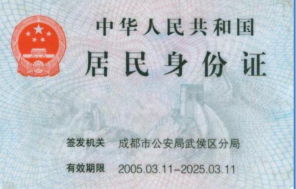          例子：（仅示正面）投标人：                 （盖单位章）                           2022年  月  日三、法定代表人授权委托书本人XX系xxxxxxx限公司的法定代表人，现委托XX为我方代理人。代理人根据授权，以我方名义签署、澄清、说明、补正、递交、撤回、修改峨眉至汉源高速公路项目运营综合安全应急预案编制的询价通知书、签订合同和处理有关事宜，其法律后果由我方承担。委托期限：自本委托书签署之日起投标有效期止。代理人无转委托权。附：法人代表身份证复印件附：委托代理人身份证复印件或扫描件加盖公章                投  标  人：                     （盖单位章）法定代表人：                    （签字）身份证号码：                    委托代理人：                    （签字）身份证号码：                    2022年 月 日四、投标人基本情况本表后需附企业营业执照（三合一证）或事业单位法人证书、资质证书、基本账户开户许可证等证明材料，以上资料均需加盖单位公章。投标人名称：                         （盖单位章）      法定代表人或代理人：                      （签字）2022年 月 日五、近5年（自2017年11月29日起）类似项目业绩表注：1.本次所指的公路等级是指一条高速公路或一期通车段的相关业绩，独立的单座隧道或单座桥梁或变更工程业绩不能作为有效业绩； 2.在同一条高速公路项目下，按标段(同一项目不同通车段)划分签订服务合同的业绩，视为一个业绩，不累加计算。 3.应在本表后附项目合同协议书或委托方开具的业绩证材料复印件：4.如投标人法人机构发生合法变更或重组、或法人名称变更时，应提供相关部门的合法批准文件或其他合法证明材料来证明其所附业绩的合法继承。六、投标人的信誉情况表投标人应在本表中附： （1）“信用中国”网站（ http://www.creditchina.gov.cn ）中投标人（单位）失信惩戒对象查询的网页信息资料。 （2）“国家企业信用信息公示系统” 网站中投标人（单位）在“列入严重违法失信企业名单（黑名单）信息”的相关查询网页信息资料查询示例。（3）若为事业单位，可不提供（1）、（2）项要求资料。单位名称注册地址联系方式成立时间单位性质法定代表人姓名姓名姓名出生年月职务主要服务范围开户银行名称名称开户银行账号账号序号12项目名称委托方名称公路等级高速公路高速公路合同额（万元）承担的工作内容项目描述